VOCABULARY:	Part II: MEASURING ANGLESFill the blank with the appropriate vocabulary word. Shade the protractor with the range the angle describes.Estimate the measure of the angle, measure the angle using a protractor, describe the type of angle.Practice Page for Angles Unit ML 1 (Math 7)For each angle belowWrite an estimate measurementThen use a protractor to find the actual measurementIdentify the type of angle                                                       	Estimated Measure:_______
                                                       	Actual Measure: ________                                                       	Type of Angle: ___________2.                                                    		Estimated Measure:_______
                                                       	Actual Measure: ________                                                      		Type of Angle: __________                                                       	Estimated Measure:_______
                                                       	Actual Measure: ________                                                       	Type of Angle: ___________                                                       	Estimated Measure:_______
                                                       	Actual Measure: ________                                                       	Type of Angle: ___________                                                        		Estimated Measure:_______
                                                       		Actual Measure: ________                                                       		Type of Angle: ___________General termsAngle, side, ray, interior angle, protractorTypes of AnglesAcute Angle, obtuse Angle, Right Angle, Straight AngleTypes of Triangles to describe sidesequilateral triangle, Isosceles Triangle, scalene triangleTypes of Triangles to describe anglesAcute triangle, obtuse triangle, right triangleSpecial Types of AnglesComplementary angles, Congruent angles, Supplementary Angles, Adjacent AnglesA(n) ____________ angle is an angle that measures less than 90.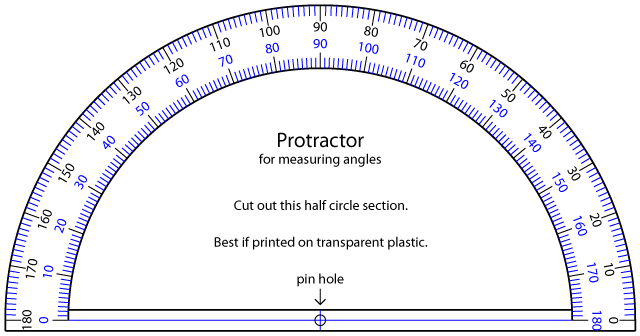 A(n) ____________ angle is an angle that measures more than 90 and less than 180.A(n) ____________ angle is an angle that measures exactly 90. A(n) ____________ angle is an angle that measures exactly 180.